ПРОЕКТ №_____ЗаконКировской областиО внесении изменений в Закон Кировской области «О межбюджетных отношениях в Кировской области»Принят Законодательным Собранием Кировской области	Статья 1	Внести в Закон Кировской области от 28 сентября 2007 года № 163-ЗО «О межбюджетных отношениях в Кировской области» (Сборник основных нормативных правовых актов органов государственной власти Кировской области, 2007, № 10 (79), ст. 3679; 2008, № 29 (108), ст. 3882; 2009, № 5 (125), ст. 4150; 2010, № 2 (128), ст. 4332; № 6 (132), ст. 4500; 2011, № 1 (133), часть 2, ст. 4535; № 6 (138), часть 1, ст. 4759; 2012, № 1 (139), часть 1, ст. 4849; № 6 (144), ст. 5077; 2013, № 6 (150), ст. 5344; 2015, № 1 (157), ст. 5625; № 6 (162), ст. 5830; 2016, № 5 (167), ст. 6035; № 6 (168), ст. 6068, официальный информационный сайт Правительства Кировской области, 217, 10 ноября; 2019, 11 октября) следующие изменения:в статье 5:а) абзац второй изложить в следующей редакции:«дотаций местным бюджетам;»;б) дополнить новым абзацем пятым следующего содержания:«субсидий бюджетам субъектов Российской Федерации;»;в) абзацы пятый, шестой, седьмой считать абзацами шестым, седьмым, восьмым соответственно;2) в статье 6:а) часть 1 признать утратившей силу;б) в части 2 слова «собственных доходов местного бюджета» заменить словами «доходов местного бюджета, за исключением субвенций и иных межбюджетных трансфертов, предоставляемых на осуществление части полномочий по решению вопросов местного значения в соответствии с соглашениями, заключенными муниципальным районом и поселениями»; в) в части 3 слова «собственных доходов местного бюджета» заменить словами «доходов местного бюджета, за исключением субвенций и иных межбюджетных трансфертов, предоставляемых на осуществление части полномочий по решению вопросов местного значения в соответствии с соглашениями, заключенными муниципальным районом и поселениями»;г) в части 4:слова «собственных доходов местного бюджета» заменить словами «доходов местного бюджета, за исключением субвенций и иных межбюджетных трансфертов, предоставляемых на осуществление части полномочий по решению вопросов местного значения в соответствии с соглашениями, заключенными муниципальным районом и поселениями»;пункты 3 и 5 признать утратившими силу;д) часть 41 признать утратившей силу; е) дополнить частью 42  следующего содержания:«42. В случае преобразования муниципальных образований путем объединения двух и более муниципальных образований для расчета доли дотаций и (или) налоговых доходов в доходах местных бюджетов в целях оценки необходимости применения ограничений для преобразованного муниципального образования в соответствии с частями 2 – 4 настоящей статьи учитывается общий объем поступивших в бюджеты объединяемых муниципальных образований в течение трех последних отчетных финансовых лет:1) дотаций из других бюджетов и (или) налоговых доходов по дополнительным нормативам отчислений от налога на доходы физических лиц в размере, не превышающем расчетного объема дотации на выравнивание бюджетной обеспеченности (части расчетного объема дотации), замененной дополнительными нормативами отчислений от налога на доходы физических лиц;2) доходов (за исключением субвенций и иных межбюджетных трансфертов, предоставляемых на осуществление части полномочий по решению вопросов местного значения в соответствии с соглашениями, заключенными муниципальным районом и поселениями), поступивших в бюджеты объединяемых муниципальных образований в течение трех последних отчетных финансовых лет.»;ж) часть 5 признать утратившей силу;з) часть 6 изложить в следующей редакции:«6. Перечень муниципальных образований, указанных в частях 2 – 4 настоящей статьи, а также муниципальных образований, в бюджетах которых доля дотаций из других бюджетов и (или) налоговых доходов по дополнительным нормативам отчислений от налога на доходы физических лиц в размере, не превышающем расчетного объема дотации на выравнивание бюджетной обеспеченности (части расчетного объема дотации), замененной дополнительными нормативами отчислений от налога на доходы физических лиц, в течение двух из трех последних отчетных финансовых лет не превышала 5 процентов доходов местного бюджета, за исключением субвенций и иных межбюджетных трансфертов, предоставляемых на осуществление части полномочий по решению вопросов местного значения в соответствии с соглашениями, заключенными муниципальным районом и поселениями, утверждается министерством финансов Кировской области не позднее 15 ноября текущего финансового года.»; и) часть 9 признать утратившей силу;3) статью 7 признать утратившей силу;4) в статье 8:а) часть 2 изложить в следующей редакции:«2. Финансовое обеспечение расходных обязательств муниципальных образований, возникающих при выполнении государственных полномочий Кировской области по расчету и предоставлению дотаций бюджетам поселений, осуществляется за счет средств областного бюджета путем предоставления субвенций местным бюджетам из областного бюджета. Объем субвенций местному бюджету из областного бюджета на выполнение государственных полномочий Кировской области по расчету и предоставлению дотаций бюджетам поселений определяется для каждого муниципального образования, органы местного самоуправления которого наделены государственными полномочиями, при планировании соответствующих расходов областного бюджета на очередной финансовый год и плановый период в соответствии с методикой, утвержденной  настоящим Законом. Сумма указанных субвенций составляет общий объем субвенций и подлежит утверждению законом Кировской области об областном бюджете на очередной финансовый год и плановый период.Субвенции, полученные бюджетом муниципального района на исполнение государственных полномочий Кировской области по расчету и предоставлению дотаций бюджетам поселений, включаются в дотации на выравнивание бюджетной обеспеченности поселений.Распределение дотаций бюджетам поселений утверждается решением представительного органа муниципального района о бюджете муниципального района на очередной финансовый год и плановый период.»;б) часть 4 дополнить новым абзацем третьим следующего содержания:«производят расчет размера дотаций бюджетам поселений в соответствии с Порядком распределения дотаций на выравнивание бюджетной обеспеченности муниципальных районов (городских округов) и поселений, методикой распределения указанных дотаций и порядком определения критерия выравнивания расчетной бюджетной обеспеченности муниципальных районов (городских округов), утвержденными настоящим Законом;»;в) абзацы третий, четвертый считать абзацами четвертым, пятым соответственно;5) в статье 9:  а) в части 1:в абзаце первом слова «и образуют областной фонд финансовой поддержки муниципальных районов (городских округов)» исключить;в абзаце втором слово «утвержденными» заменить словом «утвержденным»; б) в части 3:абзац второй признать утратившим силу;дополнить абзацем следующего содержания:«В составе дотаций на выравнивание бюджетной обеспеченности муниципальных районов (городских округов) могут быть выделены дотации, отражающие отдельные показатели (условия), учитываемые при определении уровня расчетной бюджетной обеспеченности муниципальных районов (городских округов). Особенности расчета указанных дотаций определяются методикой распределения дотаций на выравнивание бюджетной обеспеченности муниципальных районов (городских округов), установленной Порядком распределения дотаций на выравнивание бюджетной обеспеченности муниципальных районов (городских округов) и поселений, методикой распределения указанных дотаций и порядком определения критерия выравнивания расчетной бюджетной обеспеченности муниципальных районов (городских округов), утвержденным настоящим Законом. Особенности перечисления и использования указанных дотаций устанавливаются нормативным правовым актом Правительства Кировской области.»;в) в части 31: абзац третий изложить в следующей редакции: «При определении объема дотаций на выравнивание бюджетной обеспеченности муниципальных районов (городских округов) на очередной финансовый год и плановый период не допускается снижение значения критерия выравнивания расчетной бюджетной обеспеченности муниципальных районов (городских округов) по сравнению со значением критерия, установленным законом Кировской области об областном бюджете на текущий финансовый год и плановый период, а также размера дотации на выравнивание бюджетной обеспеченности муниципальных районов (городских округов) бюджету каждого муниципального района (городского округа) на очередной финансовый год и первый год планового периода не может быть меньше размера дотации на выравнивание бюджетной обеспеченности муниципальных районов (городских округов), утвержденного соответственно на первый год планового периода и второй год планового периода в законе области об областном бюджете на текущий финансовый год и плановый период, с учетом замены дотации (части дотации) дополнительными нормативами отчислений в бюджеты муниципальных районов (городских округов) от налога на доходы физических лиц в соответствии с частью 4 настоящей статьи, за исключением одного из следующих случаев:»;дополнить абзацами четвертым – шестым следующего содержания:«1) внесение федеральными законами изменений, приводящих к перераспределению полномочий и (или) доходов бюджетов между субъектами Российской Федерации, муниципальными районами, городскими округами;2) внесение законами Кировской области и принятыми в соответствии с ними уставом муниципального района и уставами сельских поселений изменений, приводящих к перераспределению вопросов местного значения и (или) доходов бюджетов между муниципальным районом и сельским поселением;3) внесение законами субъектов Российской Федерации изменений, приводящих к перераспределению полномочий между субъектами Российской Федерации и муниципальными районами (городскими округами).»;г) дополнить частью 5 следующего содержания:«5. Министерство финансов Кировской области заключает с главами администраций муниципальных образований, получающих дотации на выравнивание бюджетной обеспеченности муниципальных районов (городских округов) из областного бюджета и (или) доходы по заменяющим указанные дотации дополнительным нормативам отчислений от налога на доходы физических лиц, соглашения, которыми предусматриваются меры по социально-экономическому развитию и оздоровлению муниципальных финансов муниципального района (городского округа).Порядок, сроки заключения соглашений, указанных в абзаце пером настоящей части, а также требования к данным соглашениям, меры ответственности за нарушение порядка и сроков их заключения и за невыполнение органами местного самоуправления обязательств, возникающих из таких соглашений, устанавливаются Правительством Кировской области. Меры ответственности за нарушение порядка и сроков заключения указанных соглашений и за невыполнение органами местного самоуправления обязательств, возникающих из таких соглашений, применяются в текущем финансовом году по результатам выполнения соответствующим муниципальным районом (городским округом) обязательств в отчетном финансовом году.»;6) дополнить статьей 91 следующего содержания:«Статья 91. Дотации местным бюджетам на поддержку мер по обеспечению сбалансированности местных бюджетов и иные дотации местным бюджетам из областного бюджета  1. В случаях, предусмотренных законом Кировской области об областном бюджете на очередной финансовый год и плановый период и принимаемыми в соответствии с ним нормативными правовыми актами Правительства Кировской области, местным бюджетам могут предоставляться дотации на поддержку мер по обеспечению сбалансированности местных бюджетов и иные дотации местным бюджетам из областного бюджета, в том числе с установлением условий предоставления указанных дотаций, а также в целях поощрения достижения наилучших показателей социально-экономического развития муниципальных образований.Методика распределения дотации на поддержку мер по обеспечению сбалансированности местных бюджетов и иных дотаций местным бюджетам из областного бюджета и правила их предоставления устанавливаются нормативными правовыми актами Правительства Кировской области.2. В случаях и порядке, установленных федеральными законами, нормативными правовыми актами Правительства Российской Федерации, бюджетам отдельных муниципальных образований из областного бюджета могут предоставляться иные дотации, источником финансового обеспечения которых являются дотации, предоставленные из федерального бюджета областному бюджету на указанные цели. Распределение указанных дотаций между муниципальными образованиями утверждается нормативным правовым актом Правительства Кировской области в соответствии с распределением, утвержденным федеральным законом о федеральном бюджете или правовым актом Правительства Российской Федерации, если областному бюджету предоставляются дотации для двух и более муниципальных образований.»;7) статью 10 изложить в следующей редакции:«Статья 10. Субсидии местным бюджетам из областного бюджета1. В целях софинансирования расходных обязательств, возникающих при выполнении полномочий органов местного самоуправления по вопросам местного значения, местным бюджетам из областного бюджета могут предоставляться субсидии.2. Государственными программами Кировской области может быть предусмотрено предоставление субсидий местным бюджетам на реализацию муниципальных программ, направленных на достижение целей, соответствующих государственным программам Кировской области. Порядки предоставления и распределения указанных межбюджетных субсидий устанавливаются государственными программами Кировской области.3. Правила, устанавливающие общие требования к формированию, предоставлению и распределению субсидий из областного бюджета местным бюджетам, а также порядок определения и установления предельного уровня софинансирования Кировской областью (в процентах) объема расходного обязательства муниципального образования, устанавливаются нормативным правовым актом Правительства Кировской области.Нормативные правовые акты Правительства Кировской области, устанавливающие порядок предоставления и распределения каждой субсидии, принимаются в соответствии с правилами, предусмотренными абзацем первым настоящей части.Условием предоставления субсидии бюджету муниципального образования является наличие в бюджете муниципального образования (сводной бюджетной росписи местного бюджета) бюджетных ассигнований на исполнение расходных обязательств муниципального образования, в целях софинансирования которых предоставляется субсидия, в объеме, необходимом для их исполнения, включая размер планируемой к предоставлению из областного бюджета субсидии, а также заключение соглашения о предоставлении субсидии местному бюджету из областного бюджета, предусматривающего обязательства муниципального образования по исполнению расходных обязательств, в целях софинансирования которых предоставляется субсидия, и ответственность за неисполнение предусмотренных указанным соглашением обязательств.Предоставление субсидий местным бюджетам из областного бюджета (за исключением субсидий, источником финансового обеспечения которых являются бюджетные ассигнования резервного фонда Правительства Кировской области) на цели и (или) в соответствии с условиями, не предусмотренными законами Кировской области и (или) нормативными правовыми актами Правительства Кировской области, не допускается.Предоставление субсидий местным бюджетам из областного бюджета предусматривается в соответствии с перечнем субсидий бюджетам муниципальных образований, предоставляемых из областного бюджета в целях софинансирования расходных обязательств, возникающих при выполнении полномочий органов местного самоуправления по решению вопросов местного значения, утверждаемым законом об областном бюджете на очередной финансовый год и плановый период.Предоставление субсидий из областного бюджета бюджетам муниципальных образований, не соответствующих указанному перечню, за исключением субсидий, источником финансового обеспечения которых являются бюджетные ассигнования резервного фонда Правительства Кировской области, не допускается.4. Распределение субсидий осуществляется исходя из расходных обязательств соответствующих муниципальных образований между муниципальными районами (городскими округами) и (или) городскими и сельскими поселениями Кировской области. Распределение субсидий местным бюджетам из областного бюджета между муниципальными образованиями (за исключением субсидий, распределяемых на конкурсной основе, а также субсидий за счет средств резервного фонда Правительства Кировской области и субсидий, источником финансового обеспечения которых являются межбюджетные трансферты за счет резервных фондов Президента Российской Федерации и Правительства Российской Федерации) утверждается законом Кировской области об областном бюджете на очередной финансовый год и плановый период.Правительство Кировской области в установленном им порядке по субсидиям местным бюджетам из областного бюджета, определенным законом Кировской области об областном бюджете на текущий финансовый год и плановый период, вносит изменения в распределение объемов субсидий между муниципальными образованиями без внесения изменений в указанный закон.Распределение субсидий местным бюджетам из областного бюджета, распределяемых между муниципальными образованиями на конкурсной основе, а также субсидий за счет средств резервного фонда Правительства Кировской области и субсидий, источником финансового обеспечения которых являются межбюджетные трансферты за счет резервных фондов Президента Российской Федерации и Правительства Российской Федерации, утверждается законом Кировской области об областном бюджете на очередной финансовый год и плановый период и (или) принятыми в соответствии с ним актами Правительства Кировской области.При этом допускается утверждение не распределенного между муниципальными образованиями объема субсидий в размере не более 5 процентов общего объема соответствующей субсидии, утвержденного на первый год планового периода, и не более 10 процентов общего объема соответствующей субсидии, утвержденного на второй год планового периода.5. Объем субсидий утверждается законом области об областном бюджете на очередной финансовый год и плановый период.6. Соглашение о предоставлении субсидии местному бюджету из областного бюджета заключается в соответствии с типовой формой соглашения, утвержденной министерством финансов Кировской области. В случае софинансирования из федерального бюджета расходного обязательства Кировской области по предоставлению субсидии местному бюджету в целях оказания финансовой поддержки выполнения органами местного самоуправления полномочий по решению вопросов местного значения указанное соглашение должно соответствовать требованиям, установленным правилами, предусмотренными абзацем первым пункта 3 статьи 132 Бюджетного кодекса Российской Федерации.7. Заключение соглашений о предоставлении субсидий местным бюджетам из областного бюджета на срок, превышающий срок действия утвержденных лимитов бюджетных обязательств, осуществляется в случаях, предусмотренных нормативными правовыми актами Правительства Кировской области, в пределах средств и на сроки, которые установлены указанными актами.»;8) дополнить статьей 103 следующего содержания:«Статья 103. Субсидии бюджетам субъектов Российской Федерации из областного бюджета1. В целях софинансирования расходных обязательств при выполнении полномочий органов государственной власти субъектов Российской Федерации по предметам ведения субъектов Российской Федерации и предметам совместного ведения Российской Федерации и субъектов Российской Федерации и расходных обязательств по выполнению полномочий органов местного самоуправления по решению вопросов местного значения могут предоставляться субсидии бюджету субъекта Российской Федерации из областного бюджета.2. Цели и условия предоставления субсидий бюджетам субъектов Российской Федерации из областного бюджета устанавливаются соглашениями между Правительством Кировской области и высшими исполнительными органами государственной власти соответствующих субъектов Российской Федерации, заключаемыми в порядке, установленном нормативным правовым актом Правительства Кировской области.»;9) в статье 11:а) часть 2 дополнить пунктом 1.1 следующего содержания:«1.1) субвенций областному бюджету из федерального бюджета, предоставленных на осуществление органами государственной власти Кировской области отдельных полномочий Российской Федерации, в случае передачи Кировской областью таких полномочий органам местного самоуправления в установленном законодательством Российской Федерации порядке;»;б) дополнить частью 21 следующего содержания:«21. Законы Кировской области, предусматривающие предоставление местным бюджетам субвенций из областного бюджета, должны содержать порядок определения общего объема субвенций для осуществления переданных полномочий и показатели (критерии) распределения между муниципальными образованиями общего объема таких субвенций.»; в) в части 3:абзац третий изложить в следующей редакции:«Указанные методики в части положений о распределении субвенций местным бюджетам из областного бюджета, источником финансового обеспечения которых являются субвенции областному бюджету, предоставленные из федерального бюджета, должны соответствовать требованиям порядков определения и распределения между субъектами Российской Федерации общего объема субвенций, утверждаемых федеральными законами, и (или) нормативными правовыми актами Президента Российской Федерации, и (или) нормативными правовыми актами Правительства Российской Федерации в соответствии со статьей 133 Бюджетного кодекса Российской Федерации.»;в абзаце четвертом слова «методиках расчета» заменить словами «методиках распределения»;г) часть 4 признать утратившей силу;д) часть 5 дополнить абзацем следующего содержания:«Субвенции местным бюджетам из областного бюджета на финансовое обеспечение расходных обязательств муниципальных образований, возникающих при выполнении двух и более государственных полномочий Российской Федерации, Кировской области, переданных для осуществления органам местного самоуправления, могут быть объединены в единую субвенцию местным бюджетам из областного бюджета, порядок формирования и предоставления которой утверждается законом Кировской области с соблюдением общих требований, установленных Правительством Российской Федерации.»;е) часть 6 признать утратившей силу;ж) часть 7 изложить в следующей редакции:«7. Субвенции местным бюджетам из областного бюджета предоставляются в порядке, установленном Правительством Кировской области. Порядок предоставления субвенций местным бюджетам, источником финансового обеспечения которых являются субвенции областному бюджету из федерального бюджета, должен соответствовать установленному Правительством Российской Федерации порядку предоставления субвенций из федерального бюджета.»;10) в статье 12:а) часть 1 изложить в следующей редакции:«1. В случаях, предусмотренных законом области об областном бюджете на очередной финансовый год и плановый период и принимаемыми в соответствии с ним нормативными правовыми актами Правительства Кировской области, из областного бюджета бюджетам бюджетной системы Кировской области могут быть предоставлены иные межбюджетные трансферты на финансовое обеспечение расходных обязательств муниципальных образований области.Методика распределения иных межбюджетных трансфертов из областного бюджета и правила их предоставления устанавливаются нормативными правовыми актами Правительства Кировской области.Общий объем иных межбюджетных трансфертов местным бюджетам и дотаций местным бюджетам на поддержку мер по обеспечению сбалансированности местных бюджетов из областного бюджета не может превышать 15 процентов общего объема межбюджетных трансфертов местным бюджетам из областного бюджета (за исключением субвенций) и (или) расчетного объема дотации на выравнивание бюджетной обеспеченности (части расчетного объема дотации), замененной дополнительными нормативами отчислений от налога на доходы физических лиц.Распределение иных межбюджетных трансфертов местным бюджетам, предоставляемых из областного бюджета, между муниципальными образованиями области утверждается законом Кировской области об областном бюджете на очередной финансовый год и плановый период и (или) принятыми в соответствии с ним нормативными правовыми актами Правительства Кировской области.Ограничение, установленное настоящей частью, может быть превышено на сумму межбюджетных трансфертов, предоставляемых из областного бюджета в целях поощрения муниципальных образований области, в том числе за достижение наилучших значений показателей социально-экономического развития, ликвидации последствий стихийных бедствий и других чрезвычайных ситуаций, а также на сумму иных межбюджетных трансфертов, предоставляемых из областного бюджета местным бюджетам, источником финансового обеспечения которых являются иные межбюджетные трансферты, предоставленные из федерального бюджета областному бюджету на указанные цели.Предоставление местным бюджетам из областного бюджета иных межбюджетных трансфертов, имеющих целевое назначение, осуществляется в соответствии с соглашениями о предоставлении указанных иных межбюджетных трансфертов, заключенными на основании типовых форм соглашений, утвержденных министерством финансов Кировской области.»;б) часть 2 признать утратившей силу;11) в статье 13:а) в части 1 слова «, и образуют районный фонд финансовой поддержки поселений» исключить;б) в части 2 слова «объема районных фондов финансовой поддержки поселений и распределение» заменить словами «общего объема и распределение между муниципальными образованиями»; в) в части 4 слова «в порядке, установленном частью 6 статьи 11 настоящего Закона» заменить словами «в соответствии со статьей 8 настоящего Закона»;12) в статье 14:а) в части 2 слова «областного фонда финансовой поддержки» заменить словами «на предоставление дотаций на выравнивание бюджетной обеспеченности муниципальных районов (городских округов) из областного бюджета»;б) в абзаце третьем части 3 слово «ниже» заменить словом «меньше»;в) в части 4 слово «межбюджетных» исключить;г) в абзаце втором части 5 слова «межбюджетных субсидий в областной бюджет сумма межбюджетных субсидий» заменить словами «субсидий в областной бюджет сумма субсидий»;13) в статье 15:в части 1 слова «1. Контрольно-счетная палата Кировской области» заменить словами «Контрольно-счетная палата Кировской области»;часть 2 признать утратившей силу;14) в методике расчета субвенций местным бюджетам из областного бюджета на выполнение государственных полномочий Кировской области по расчету и предоставлению дотаций бюджетам поселений:а) в наименовании слова «расчета субвенций местным бюджетам» заменить словами «распределения субвенций местному бюджету», дополнить словами «и порядок определения общего объема указанных субвенций»;б) дополнить пунктом 21 следующего содержания:«21. Определение общего объема субвенций местным бюджетам из областного бюджета на выполнение государственных полномочий Кировской области по расчету и предоставлению дотаций бюджетам поселений (Sобщ) производится по формуле:n – количество муниципальных районов, органы местного самоуправления которых наделены государственными полномочиями Кировской области по расчету и предоставлению дотаций бюджетам поселений.»;в) в абзаце седьмом пункта 3 после слов «численность населения» дополнить словами «, являющаяся показателем распределения между муниципальными образованиями общего объема субвенций,».	Статья 2Настоящий Закон вступает в силу со дня его официального опубликования.Положения Закона Кировской области от 28 сентября 2007 года № 163-ЗО «О межбюджетных отношениях в Кировской области» (в редакции настоящего Закона) применяются к правоотношениям, возникшим при составлении и исполнении областного бюджета, начиная с областного бюджета на 2020 год и на плановый период 2021 и 2022 годов.Губернатор Кировской области							        И.В. Васильевг.Киров«___»___________2019 года№______    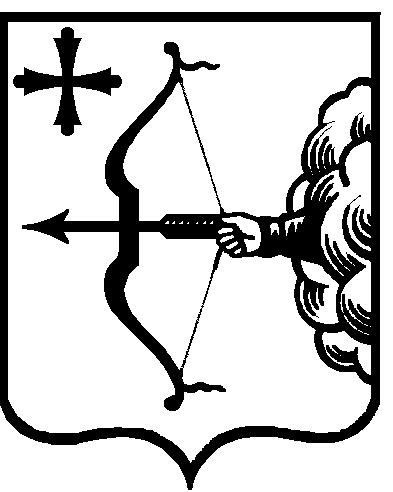 